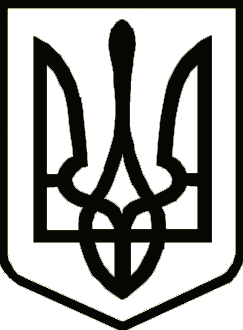 УкраїнаСРІБНЯНСЬКА СЕЛИЩНА РАДАРОЗПОРЯДЖЕННЯПро внесення змін до показників селищного  бюджету  на 2021  рік	Керуючись п.20 ч.4 ст.42, ч.8 ст.59 Закону України «Про місцеве самоврядування в Україні», відповідно до пункту 8 статей 23,72 Бюджетного кодексу України, пункту 12 рішення другої сесії восьмого скликання Срібнянської селищної від 23 грудня 2020 року «Про місцевий бюджет Срібнянської селищної територіальної громади на 2021 рік» та спільного розпорядження голів обласної державної адміністрації та обласної ради від 20.12.2021 № 85 «Про зменшення субвенції з державного бюджету», зобов’язую: Фінансовому управлінню Срібнянської селищної ради:   1.1. Зменшити доходну частину загального фонду селищного бюджету на суму 109 886,0 грн по коду бюджетної класифікації доходів 41051400 «Субвенція з місцевого бюджету місцевим бюджетам на забезпечення якісної, сучасної та доступної загальної середньої освіти «Нова українська школа» за рахунок відповідної субвенції з державного бюджету».1.2. Зменшити видаткову частину селищного бюджету згідно додатку.1.3. Внести відповідні зміни до показників місцевого бюджету, подати уточнення на розгляд сесії селищної ради та забезпечити фінансування зазначених видатків.2. Головному розпоряднику коштів забезпечити внесення відповідних змін до кошторисних призначень та плану асигнувань.3. Контроль за виконанням цього розпорядження залишаю за собою.Селищний голова                                                                Олена ПАНЧЕНКО24 грудня2021 року    смт Срібне			      №228